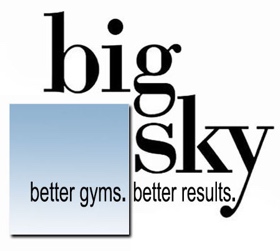 swimming & water safety lessonsdescriptions of swim levelsLearn-to-Swim SkillsChildren must pass the previous level to enter the next level.  Level 1: Introduction to Water Skills Purpose:  To orient children to the aquatic environment and help them acquire rudimentary levels of basic aquatic skills.Level 1 Participants learn to:  Enter and exit water using side, ladder, or rampBobbing 5 timesSubmerge mouth, nose, and eyesBlow bubbles for 3 seconds Open eyes underwater, pick up submerged objectFront and back glides and recover to vertical position Back float for 5 secondsRoll over front to back, back to frontTreading water arm and hand actionsAlternating and simultaneous leg and arm actions front and backGoing over safety rulesLevel 3: Stroke Development Purpose:  Develops strokes through additional guided practice.  Level 3 participants learn to: Enter water by jumping from the sideRotary breathingBack float for 1 minuteSurvival float for 30 secondsTread water for 1 minutePush off in stream line position on front, then begin kickingFlutter, scissor, dolphin, and breaststroke kicks on frontPerform front crawl for 15 yardsPerform elementary backstroke 15 yards  Perform backstroke 15yardLevel 2: Fundamental Aquatic SkillsPurpose:  Gives students independent success with fundamental skills.  Level 2 participants learn to: Enter water independently, by stepping or jumping from side Exit water using ladder, step, or sideFully submerge and hold breath Bobbing 10 timesOpen eyes under water and retrieve object at bottom of poolFront and back glides recover to vertical positionRotary breathingFront, jellyfish, and tuck floats for 10 secondsRoll front to back and back to front Change direction of travel while swimming on front or backCombined arm and leg actions on front and backTreading water for 15 secondsFinning arm actionLevel 4: Stroke ImprovementPurpose:  Develops confidence and strength to improve skills learned and introduces new aquatic skills.  Level 4 participants learn to:Swim under waterFront and back crawl open turnsFlip turns while swimming and finishesTread water using 2 different kicksSurvival swim for 2 minutesSidestroke and elementary backstrokeTread water using sculling arm motions and various kick, 1 minuteFlutter and dolphin kicks on backPush off in streamlined position on back, then begin kick Perform the following:Front crawl, 25 yards Elementary Backstroke, 25 yards Breaststroke, 15 yardsBack crawl, 15 yardsButterfly, 15 yards Side stroke, 15yard
*  We do offer stroke technique lessons for adults and children.*  We also offer adult swim lessons.*  Please contact fitKIDS@bigskyfitness.com for more information about swim levels.											all – Mp2